Irrawang Public School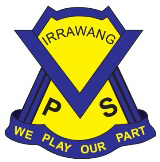 Whole School Scope and Sequence PDHPEPDHPE to be taught 90 min p/w + 45 Weekly sportStageYearsTerm 1 - PDHTerm 1 - PE Term 2 - PDHTerm 2 - PEPDHPEPDHPEES1Who Am I?PDe1 PDe3 PDe9 PDe10Moving My BodyPde-4 PDe-11Healthy HabitsPDe-6 PDe-7 PDe8Drug EducationGame timePDe-5 PDe-11Stage 1OddSelf-discoveryPD1-1 PD1-2 PD1-10Foundations for movingPD1-4 PD1-11Safe RelationshipsPD1-2 PD1-6 PD1-7 PD1-10Drug EducationPD1-2, PD1-9, PD1-10Game on!PD1-5 PD1-10Stage 1EvenSense of selfPD1-1 PD1-3 PD1-9 PD1-10Moving my bodyPD1-4 PD1-11Food safariPD1-6 PD1-7Drug EducationPD1-2, PD1-9, PD1-10Anytime activityPD1-4 PD1-5 PD1-6 PD1-8Stage 2OddMind ShiftPD2-7 PD2-8 PD2-9Adapting physical activityPD2-4 PD2-5Invest in yourselfPD2-6 PD2-9 PD2-10Drug EducationPD2-2, PD2-9, PD2-10Active PlayPD1-4 PD1-5 PD1-6 PD1-8 PD1-11Stage 2EvenBe alert, don’t get hurtPD2-2 PD2-10Playing the gamePD2-4 PD2-5Promoting healthPD2-6 PD2-7 PD2-10Drug EducationPD2-2, PD2-9, PD2-10New movesPD2-4 PD2-11Stage 3OddResponding SafelyPD3-1 PD3-2 PD3-9Moving ObjectsPD3-4 PD3-11Exploring changeOutcomes: PD3-1, PD3-2, PD3-9Drug EducationPD3-2, PD3-9, PD3-10Survivor challengePD3-5 PD3-11Stage 3EvenManaging SelfPD3-2 PD3-6 PD3-7 PD3-9 PD3-10Games for understandingOutcomes: PD3-4, PD3-5, PD3-11Think before you actPD3-1 PD3-2 PD3-3 PD 3-7 PD3-9    Drug EducationPD2-2, PD2-9, PD2-10Fair playPD3-4, PD3-5, PD3-10StageYearsTerm 3 - PDHTerm 3 - PE Term 4 - PDHTerm 4 - PEPDHPEPDHPEES1Communicate and CarePDe-3 PDe-9 PDe-10Child ProtectionPDe-2 PDe10Move in TimePDe-4 PDe-10 PDe-11Watching out for mePDe-2 PDe-7 PDe-10Play with PurposePde5 PDe10Stage 1OddExploring our communityPD1-3 PD1-8 PD1-10Child ProtectionPD1-2 PD1-10Push yourselfPD1-4 PD1-5 PD1-9Safety firstPD1-2 PD1-4 PD1-7Let’s DancePD1-4 PD1-11Stage 1EvenLooking after yourselfPD1-2 PD1-7 PD1-9Child ProtectionPD1-2 PD-10Dance to your own rhythmPD1-4 Pd1-11Together everyone achieves morePD1-3 PD1-7 PD1-8 PD1-10Game sensePD1-4 PD1-5 PD1-10Stage 2OddDiscover DiversityPD2-2 PD2-3 PD2-6 PD2-8 PD2-10Child ProtectionPD2-2 PD2-10Practise Practise PractisePD2-4 PD2-5 PD2-9Understanding YourselfPD2-1 PD2-9Dance to MovePD2-4 PD2-11Stage 2EvenEmbracing physical activity and healthPD2-7 PD2-8 PD2-11Child ProtectionPD2-2 PD2-10Challenge your limitsPD2-4 PD2-5 PD2-9Working with OthersPD2-1 PD2-2 PD2-3 PD2-8 PD2-9 PD2-10Choose your own adventurePD2-4 PD2-7 PD2-10 PD2-11Stage 3OddThe pursuit of happinessPD3-6 PD3-8 PD3-10Child ProtectionPD3-2 PD3-10Practise and performPD3-4 PD3-5 PD3-11Being SafePD3-1 PD3-2 PD3-7 PD3-9Get Your Game OnPD3-4 PD3-5 PD3-10Stage 3EvenCommunity and cultureOutcomes: PD3-6, PD3-8, PD3-10Child ProtectionPD3-2 PD3-10Moving ObjectsPD3-4 PD3-11  Making healthy choicesOutcomes: PD3-2, PD3-6Get ActivePD3-4 PD3-5 PD3-11